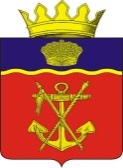 АДМИНИСТРАЦИЯКАЛАЧЁВСКОГО  МУНИЦИПАЛЬНОГО  РАЙОНАВОЛГОГРАДСКОЙ  ОБЛАСТИПОСТАНОВЛЕНИЕот 26.04.2021 г. № 568О внесении изменений в постановление администрации Калачёвского муниципального района Волгоградской области от 12.09.2016 г. № 692 «Об образовании  межведомственной комиссии по мобилизации доходов в консолидированный бюджет Калачёвского муниципального района Волгоградской области и вопросам неформальной занятости населения»В целях обеспечения поступлений обязательных платежей в консолидированный бюджет Калачёвского муниципального района, изыскания дополнительных резервов поступлений в консолидированный бюджет Калачёвского муниципального района, обеспечения выполнения требований трудового законодательства в части своевременности и полноты выплаты заработной платы, выполнения запланированных социально значимых расходов бюджета Калачёвского муниципального района, снижения неформальной занятости населения, руководствуясь Уставом Калачёвского муниципального района,  а также с целью соблюдения прав граждан предпенсионного возраста, предусмотренных трудовым законодательством, администрация Калачёвского муниципального районап о с т а н о в л я е т:1. Внести в постановление администрации Калачёвского муниципального района от 12.09.2016 г. № 692 «Об образовании межведомственной комиссии по мобилизации доходов в консолидированный бюджет Калачёвского муниципального района Волгоградской области и вопросам неформальной занятости населения» (далее – Постановление) следующие изменения:1.1. Приложение № 1 к Постановлению «Состав межведомственной комиссии по мобилизации доходов в консолидированный бюджет Калачёвского муниципального района Волгоградской области и вопросам неформальной занятости населения» изложить в новой редакции согласно приложению к настоящему постановлению.2. Настоящее постановление подлежит официальному опубликованию.3. Контроль исполнения настоящего постановления оставляю за собой.Глава Калачёвского муниципального  района                                                                                   С. А. ТюринПриложение
к постановлению администрации
Калачёвского муниципального района
Волгоградской области
от 26.04.2021 г. № 568Состав
межведомственной комиссии по мобилизации доходов в консолидированный бюджет Калачёвского муниципального района Волгоградской области и вопросам неформальной занятости населения1.Земскова Наталья Петровна-Первый заместитель главы Калачёвского муниципального района, председатель комиссии;2.Мингалеева Светлана Викторовна-Председатель комитета бюджетно - финансовой политики и казначейства администрации Калачёвского муниципального района, первый заместитель председателя комиссии;3.Фомичева Елена Николаевна-Заместитель начальника Межрайонной ИФНС РФ № 5 по Волгоградской области, второй заместитель председателя комиссии (по согласованию);4.Черкасова Екатерина Юрьевна-Консультант отдела экономического, инвестиционного и инфраструктурного развития администрации Калачёвского муниципального района, секретарь комиссии;5.Попов Виталий Владимирович-Начальник правового отдела администрации Калачёвского муниципального района, член комиссии;6.Демидов Андрей Александрович-Председатель комитета по управлению муниципальным имуществом и земельными ресурсами администрации Калачёвского муниципального района, член комиссии;7.Фетисова Ольга Владимировна-Начальник отдела экономического, инвестиционного и инфраструктурного развития администрации Калачёвского муниципального района, член комиссии;8.Дьяконова Анна Васильевна-Директор ГКУ ВО Центр занятости населения Калачёвского района, член комиссии (по согласованию);9.Киричкова Светлана Юрьевна-Руководитель клиентской службы ПФР в Калачевском районе Волгоградской области (Центр ПФР № 2), член комиссии (по согласованию);10.Полторанина Марина Викторовна-Главный специалист филиала N 11 ГУ ВРО ФСС Российской Федерации, член комиссии (по согласованию);11.Зайвий Ольга Сергеевна-Заместитель начальника Межрайонной ИФНС России № 5 по Волгоградской области, член комиссии (по согласованию);12.Анисимова Татьяна Степановна-Старший государственный налоговый инспектор Межрайонной ИФНС России № 5 по Волгоградской области, член комиссии (по согласованию);13.Горемыкин Артем Олегович-Главный государственный налоговый инспектор Межрайонной  ИФНС России № 5 по Волгоградской области, член комиссии (по согласованию);14.Галухина Юлия Владимировна-Председатель контрольно-счетной палаты Калачёвского муниципального района, член комиссии (по согласованию);15.Аносов Алексей Васильевич-Руководитель следственного отдела по Калачевскому району следственного управления Следственного комитета Российской Федерации по Волгоградской области, подполковник юстиции, член комиссии (по согласованию).